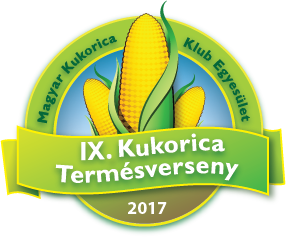 Betakarítási JegyzőkönyvKészült a betakarítás helyszínén, vagy a …………………………..hivatalos helységében, ir.sz. ………… település: ………………………………postacím: ……………………………………….Jelen vannak: Jelenlévők megállapítják és aláírásukkal igazolják, hogy a mai napon és a fent feltüntetett helyen végrehajtott versenyterület betakarítás alkalmával felvett, jelen Betakarítási Jegyzőkönyv mellékletét képező „Területmérési”, valamint a „Betakarított tömeg és szemnedvesség mérési mellékletben” rögzített adatok megfelelnek a valóságnak. Az adatok alapján a terméseredmény szabályszerűen megállapítható:Összes nyers termény: 		kg; 	Átlagos szemnedvesség:		%; Betakarított terület: 		m2; 	Számolt mm termés:		kg/haBetakarított tömeg és szemnedvesség mérési melléklet:Versenyző neve:	 Nyilvántartási száma: Kelt:…………………, 2017. ………….., Kiállította: ………………………, ……………………………, ……………………………………..Területmérési mellékletMérési napló: A versenyterület vázlatrajza a mérési adatokkal (GPS területmérés esetén be kell küldeni a feldolgozott térképet):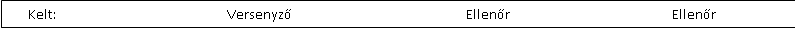 A versenyző neve:,,,,,,,,,,,,,,,,,,,,,,,            .Nyilvántartási szám:17- -Vetett hibrid:Tanácsadó:Támogató:Versenyző:…………………………………………..Tanácsadó:…………………………………………..Főellenőr:…………………………………………..Ellenőr:…………………………………………..Ellenőr:…………………………………………..Kelt:2017. ……………….., ……..Kmf.…………………………..………………………….………………………….…………………………..VersenyzőTanácsadóTanácsadóEllenőr1 ……………………………………….……………………………………….…………………………………………………………………………FőellenőrFőellenőrEllenőr2:Ellenőr2:RendszámBruttókgTara kgNettó kgVíz %Víz %Víz %Víz %Víz %Víz %Víz %Összes kgVersenyző neve:Nyilvántartási száma:A mérést végző személy neve:A mérési módszer és eszköz megnevezése:A mérés időpontja:A teljes versenyterület nagysága: (m2)Sortávolság: m, cmSorok száma/pásztaPászta
sorszámaPászta hossza
m, cmPászta sorszámaPászta hossza
m, cm1.8.2.9.3.10.4.11.5.12.6.13.7.14.